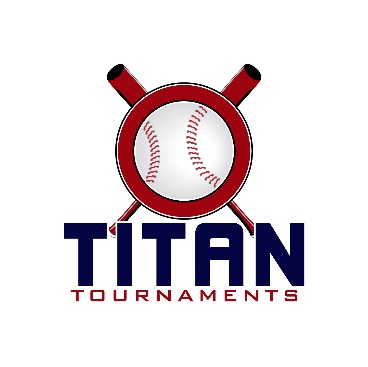 Thanks for playing ball with Titan!Roster and Waiver Forms must be submitted to the onsite director upon arrival and birth certificates must be available on site.Victor Lord Park – 175 St, Winder, GA – 11U, 12U, 13UDirector – Ted (678)-764-1433Lamar Murphy Park – 180 IW Davis Rd, Jefferson, GA – 8U, 9U, 10UDirector – David (601)-573-3669
Entry Fee: $375Sanction Fee: $35 if unpaid in 2022Admission: $7 Per SpectatorCoaches: 3 Passes Per TeamPlease check out the how much does my team owe document.Format: 2 Seeding Games & Single Elimination Bracket PlayPlease refer to pages 14-15 of our rule book for seeding procedures.
The on deck circle is on your dugout side. If you are uncomfortable with your player being that close to the batter, you may have them warm up further down the dugout, but they must remain on your dugout side.
Headfirst slides are allowed, faking a bunt and pulling back to swing is not allowed.
Runners must make an attempt to avoid contact, but do not have to slide.
Warm Up Pitches – 5 pitches between innings or 1 minute, whichever comes first.
Coaches – one defensive coach is allowed to sit on a bucket or stand directly outside of the dugout for the purpose of calling pitches. Two offensive coaches are allowed, one at third base, one at first base.
Offensive: One offensive timeout is allowed per inning.
Defensive: Three defensive timeouts are allowed during a seven inning game. On the fourth and each additional defensive timeout, the pitcher must be removed from the pitching position for the duration of the game. In the event of extra innings, one defensive timeout per inning is allowed.
An ejection will result in removal from the current game, and an additional one game suspension. Flagrant violations are subject to further suspension at the discretion of the onsite director.Lamar Murphy Park8U Seeding Games - 90 minutes finish the inning*Please be prepared to play at least 15 minutes prior to your scheduled start times*8U Bracket Games - 90 minutes finish the inning*Please be prepared to play at least 15 minutes prior to your scheduled start times*Lamar Murphy Park9U Seeding Games – 90 minutes finish the inning*Please be prepared to play at least 15 minutes prior to your scheduled start times*9U Bracket Games – 90 minutes finish the inning*Please be prepared to play at least 15 minutes prior to your scheduled start times*Lamar Murphy Park10U Seeding Games - 90 minutes finish the inning*Please be prepared to play at least 15 minutes prior to your scheduled start times*10U Bracket Games - 90 minutes finish the inning*Please be prepared to play at least 15 minutes prior to your scheduled start times*Victor Lord Park11U Seeding Games - 90 minutes finish the inning*Please be prepared to play at least 15 minutes prior to your scheduled start times*11U Bracket Games - 90 minutes finish the inning*Please be prepared to play at least 15 minutes prior to your scheduled start times*Victor Lord Park12U Seeding Games - 90 minutes finish the inning*Please be prepared to play at least 15 minutes prior to your scheduled start times*12U Bracket Games - 90 minutes finish the inning*Please be prepared to play at least 15 minutes prior to your scheduled start times*Victor Lord Park13U Seeding Games - 90 minutes finish the inning*Please be prepared to play at least 15 minutes prior to your scheduled start times*13U Bracket Games - 90 minutes finish the inning*Please be prepared to play at least 15 minutes prior to your scheduled start times*TimeFieldTeamScoreTeam10:005Fury Baseball17-0OC Hitmen11:455Ambush Baseball6-5OC Hitmen1:305Fury Baseball7-9Bulldogs Elite3:155Ambush Baseball3-16Bulldogs EliteTimeFieldGame #TeamScoreTeam5:005Gold
Championship1 SeedBulldogs8-32 SeedFury6:454Silver
Championship3 SeedAmbush3-14 SeedHitmenTimeFieldTeamScoreTeam8:154Ambush Archer13-8MC Hawks8:155Fury Baseball7-7Elite Sluggers – Bower10:004Monticello Outlaw’s7-10Diamond Dawgs11:453Ambush Archer14-10Home Plate Chili Dogs11:454Elite Sluggers – Bower7-13MC Hawks1:303Diamond Dawgs15-3Home Plate Chili Dawgs1:304Monticello Outlaw’s21-6Fury BaseballTimeFieldGame #TeamScoreTeam5:003Gold
12 SeedAmbush9-53 SeedOutlaws6:453Gold
ChampionshipWinner of Game 119-01 SeedDiamond Dawgs3:154Silver
14 SeedHawks12-07 SeedHome Plate5:004Silver
25 SeedElite13-06 SeedFury6:454Silver
ChampionshipWinner of Game 1
Hawks13-1Winner of Game 2
EliteTimeFieldGroupTeamScoreTeam8:151AAOconee Wood Ducks7-6Mill Creek Hawks8:152AHeaters3-25Colts Baseball8:153ABandits1-5OC Legends10:001AAOconee Wood Ducks12-3Wildthangz10:002AHeaters0-10OC Legends10:003ABandits6-19South River Mudcats11:451AAMill Creek Hawks12-5Dingers Premier11:452AColts Baseball2-4Outsiders1:301AAWildthangz4-7Dingers Premier1:302ASouth River Mudcats12-1OutsidersTimeFieldGame #TeamScoreTeam3:152A Silver
13 SeedOutsiders 13-16 SeedHeaters5:002A Silver
24 SeedColts5-115 SeedBandits6:452A
ChampionshipWinner of Game 1
Outsiders1-7Winner of Game 2
BanditsTimeFieldGame #TeamScoreTeam3:153A Gold
Championship1 SeedLegends3-142 SeedMudcatsTimeFieldGame #TeamScoreTeam3:151AA
11 SeedWood Ducks12-04 SeedWildthangz5:001AA
22 SeedHawks11-33 SeedDingers6:451AA
ChampionshipWinner of Game 1
Wood Ducks7-6Winner of Game 2
MC HawksTimeFieldTeamScoreTeam8:1535 Star Atlanta3-11Mill Creek Hawks8:154WG Warriors Green10-14Ambush Baseball10:0035 Star Atlanta5-12Newton Naturals Sloan10:004WG Warriors Green10-9Mill Creek Hawks11:454Ambush Baseball6-8Newton Naturals SloanTimeFieldGame #TeamScoreTeam1:30414 SeedWalnut5-45 Seed5 Star3:15422 SeedHawks10-63 SeedAmbush5:0043Winner of Game 1Walnut 4-151 SeedNaturals6:454ChampionshipWinner of Game 2Hawks12-8Winner of Game 3NaturalsTimeFieldTeamScoreTeam11:452North GA Ducks1-19Hitmen11:453Gwinnett Legends5-15Social Circle Bombers1:302North GA Ducks2-22Velo Factory1:303Gwinnett Legends6-6GA Rangers3:152GA Rangers12-5Velo Factory3:153Social Circle Bombers7-0HitmenTimeFieldGame #TeamScoreTeam6:452Gold
Championship1 SeedBombers0-202 SeedRangers5:003Silver
13 SeedHitmen10-46 SeedDucks5:002Silver
24 SeedVelo15-05 SeedLegends6:453Silver
ChampionshipWinner of Game 1Hitmen4-11Winner of Game 2VeloTimeFieldTeamScoreTeam8:151Phoenix Elite0-11North Hall Jr Trojans8:1525 Star Generals Lyell7-0SS Hitmen Black10:001Phoenix Elite0-115 Star Generals Lyell10:002North Hall Jr Trojans4-3Laces Baseball Academy11:451SS Hitmen Black7-8Laces Baseball AcademyTimeFieldGame #TeamScoreTeam1:30114 SeedHitmen12-25 SeedElite3:15122 SeedTrojans11-23 SeedLaces5:0013Winner of Game 1HitMen2-81 Seed5 Star6:451ChampionshipWinner of Game 2NH Jr Trojans11-4Winner of Game 35 Star